PEDAGOGISK RAPPORT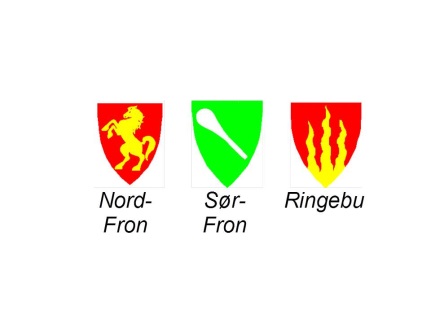                   Unntatt offentlighet jfr. Off.l. § 13, jfr. Fvl. § 13 første ledd nr 1Navn Fødselsdato Skole Trinn Kjent eleven antall måneder/år Vedlagte resultater fra kartlegging (sett hake og dater) Vedlagte resultater fra kartlegging (sett hake og dater) Vedlagte resultater fra kartlegging (sett hake og dater) Vedlagte resultater fra kartlegging (sett hake og dater) Carlsten Dato: Evt. merknader Orddiktat Dato: Ordkjedetesten Dato: Språk 6-16 Dato: STAS Dato: Friskrivingsarbeid Dato: M-prøve Dato: Alle teller Dato: Nasjonale prøver Dato: Annen kartlegging Dato: Skår ut og legg ved kopi av resultatark/kartleggingsprøven Skår ut og legg ved kopi av resultatark/kartleggingsprøven Skår ut og legg ved kopi av resultatark/kartleggingsprøven Skår ut og legg ved kopi av resultatark/kartleggingsprøven Rapporten er utarbeidet av Rapporten er utarbeidet av Kontaktlærer/pedagog Dato: Sign. Rektor Dato: Sign. Kopi sendes foresatte Arbeidet på skolen med eleven innen ordinær opplæring Arbeidet på skolen med eleven innen ordinær opplæring Har eleven vært drøftet på skolen med rektor/spes.ped.team? Hvilke tiltak har vært iverksatt for eleven? Hva er prøvd? Hvor lenge? Hvordan var tiltakene organisert? Resultat? Skolens forutsetninger for tilpasset opplæring Organisatoriske rammer Læremidler Lærerens kompetanse Lærerdekning Grupper Leksehjelp Samarbeid skole-hjem Beskrivelse av eleven/utbytte av opplæringstilbudet Beskriv fag/områder hvor eleven mestrer trinnets læreplan Beskriv fag/områder hvor eleven ikke mestrer trinnets læreplan Angi hvilket trinn dette tilsvarer Beskrivelse av eleven/utbytte av opplæringstilbudet Beskriv fag/områder hvor eleven mestrer trinnets læreplan Beskriv fag/områder hvor eleven ikke mestrer trinnets læreplan Angi hvilket trinn dette tilsvarer Norsk Norsk Førleseferdigheter Hvordan er elevens fonologiske bevissthet og bokstav- og lydkunnskap? Evt. informasjon fra tidligere språkutvikling; TRAS skjema? Muntlig Hvordan uttrykker eleven seg når han/hun skal fortelle noe i liten eller stor gruppe? Lesing Lesehastighet, leseforståelse og leselyst. Skriftlig Skriftforming, formuleringsevne, skriveglede og rettskrivingsferdigheter Gjennomførte tiltak i norsk Organisering, materiell, IKT, læringsstrategier og effekt av tiltak Elevens opplevelse av egen mestring? Angi hvilket trinn mestrer eleven på Matematikk Forståelse for grunnleggende matematiske begreper Kunnskaper innen de fire regneartene Addisjon, subtraksjon, multiplikasjon og divisjon Tekststykker Hvordan mestrer eleven tekststykker? Gjennomførte tiltak i matematikk Organisering, materiell, IKT, læringsstrategier og effekt av tiltak Elevens opplevelse av egen mestring? Angi hvilket trinn mestrer eleven på, evt. tidligere informasjon. Kunnskapsfag Forståelse for fagbegreper Hvordan er elevens forståelse av fagbegreper? Elevens interesse for fagene Hvordan er elevens interesse for fagene? Innhenting av informasjon Hvordan henter eleven informasjon fra bøker/internett? Gjennomførte tiltak i kunnskapsfagene Organisering, materiell, IKT, læringsstrategier og effekt av tiltak Elevens opplevelse av egen mestring? Angi hvilket trinn mestrer eleven på Engelsk Engelsk Muntlig Hvordan uttrykker eleven seg? Lesing Hvordan er elevens leseforståelse og leselyst? Skriftlig Hvordan er elevens formuleringsevne og rettskrivingsferdigheter? Gjennomførte tiltak i engelsk Organisering, materiell, IKT, læringsstrategier og effekt av tiltak Elevens opplevelse av egen mestring? Angi hvilket trinn mestrer eleven på Praktisk/estetiske fag Praktisk/estetiske fag Beskrivelse ut fra følgende: Interesser, engasjement, idèer og gjennomføring av oppgaver/arbeid Gjennomførte tiltak i praktisk/estetiske fag Organisering, materiell, IKT, læringsstrategier og effekt av tiltak Elevens opplevelse av egen mestring? Angi hvilket trinn mestrer eleven på Kroppsøving og motoriske ferdigheter Kroppsøving og motoriske ferdigheter Beskrivelse ut fra følgende stikkord: Grovmotorikk, koordinasjon, individuelle aktiviteter og lagspill Beskrivelse ut fra følgende stikkord: Finmotorikk, hånddominans, blyantgrep, presisjon Gjennomførte tiltak innen kroppsøving og motoriske ferdigheter Organisering, materiell, IKT, læringsstrategier og effekt av tiltak Elevens opplevelse av egen mestring? Angi hvilket trinn mestrer eleven på Arbeidsmåte Beskrivelse av elevens arbeidsmåte/strategier og kapasitet ut fra følgende: Konsentrasjon, oppmerksomhet, distraherbarhet, utholdenhet, planleggingsevne, evne til å gjennomføre oppgaver og orden Kollektive beskjeder På hvilken måte får eleven med seg kollektive beskjeder? Klasseromsregler Hvordan forholder eleven seg til klasseromsregler? Lekser Hvordan gjør eleven lekser? Innlevering Gjennomførte tiltak innen arbeidsmåte Organisering, materiell og effekt av tiltak   Sosial/emosjonell atferd Selvhevdelse F. eks. åpenhet, trygghet, ta kontakt med andre, si sin mening, lese sosiale situasjoner og ta korreksjon Selvkontroll F. eks. vente på tur, ta i mot beskjeder, kontrollere sinne og utholdenhet Samarbeid/samspill F. eks. å hjelpe andre, dele med andre, støtte andre og vise omsorg. Trivsel Mobbing? Hvordan trives eleven på skolen i timen og friminuttene? Gjennomførte tiltak innen sosial/emosjonell atferd Organisering, materiell og effekt av tiltak Interesser/hobbyer Interesser/hobbyer Hvilke interesser og hobbyer har eleven? F. eks. deltar eleven på aktiviteter? Er det gitt særskilt språkopplæring for eleven Jfr. Opplæringslova § 2-8 (sett kryss) Er det gitt særskilt språkopplæring for eleven Jfr. Opplæringslova § 2-8 (sett kryss) Pedagogisk fagstøtte på morsmålet? Følger plan for norsk som annet språk Beskrivelse av denne opplæringen Antall timer i uken, samordning av trinnets plan?  Materiell, hvordan mestrer eleven dette faget? Andre opplysningerAndre opplysningerFravær?Medisinske opplysninger?Fravær?Medisinske opplysninger?